IEEE P802.15Wireless Personal Area NetworksMAC protocolMPDU formats----------------------------- Beginning of Text ------------------------------------(Copied from IEEE 802.15.4 2011 release, clause 5.1.3, and then modified for PAC) 5.1.3  and This subclause specifies the procedures for  and .The next higher layer shall attempt to  only after having first performed , as defined in  The results of the  would have then been used to . Following the of a , the next higher layers shall request through the MLME-.request primitive, as described in , that the MLME configures the following PHY and MAC PIB attributes to the values necessary for :phyCurrentChannel shall be set equal to the ChannelNumber parameter of the MLME- .request primitive.phyCurrentPage shall be set equal to the ChannelPage parameter of the MLME- .request primitive.macId shall be set equal to the Id parameter of the MLME-.request primitive.A  shall allow  only if macPermit is set to TRUE. Similarly, a  should attempt to  only with a  that is currently allowing , as indicated in the results of the procedure. If a  with macPermit set to FALSE receives a request command from a device, the command shall be ignored.A  that is instructed to  with a , through the MLME-.request primitive.The MAC sublayer of a shall initiate the  procedure by sending a request command, as described in , to the ; if the  request command cannot be sent due to a channel access failure, the MAC sublayer shall notify the next higher layer.The acknowledgment to a request command does not mean that has .. The next higher layer should make this decision within macResponseWaitTime. If the next higher layer of  finds that  was previously, all previously obtained device-specific information should be replaced. If sufficient resources are available, short address  the MAC sublayer shall generate a response command, as described in , indicat a successful . If sufficient resources are not available, the next higher layer of  should inform the MAC sublayer, and the MLME shall generate a response command containing a status indicating a failure, as defined in . On receipt of the acknowledgment to the  request command,  shall wait for at most macResponseWaitTime for the  to make its  decision.  shall attempt to extract the  response command from the  after macResponseWaitTime. If  does not a response command frame from the  within macResponseWaitTime, the MLME shall issue the MLME-.confirm primitive, as described in , with a status of , and the  attempt shall be deemed a failure. If the  Status field of the  response command indicates that the  was successful,  shall store the address contained in the  Address field of the command in macAddress; communication on the us this address.If the value of the  Status field of the command is not “ successful,” if there were a communication failure during the  process due to a missed acknowledgment, or if the  response command frame were not received,  shall set macId to the default value (0xffff).A message sequence chart for  is illustrated in .illustrates a sequence of messages that may be used by a  to successfully  with a .The  procedure is initiated by the next higher layer by issuing the MLME- .request primitive, as described in , to the MLME.When a  wants one of its   to leave , the MLME of the  shall send the  command . 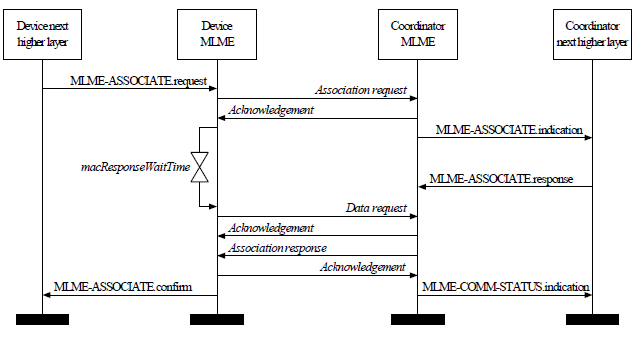 Figure 18—Message sequence chart for f the command cannot be sent due to a channel access failure, the MAC sublayer shall notify the next higher layer.If the transmission fails, the should consider the . shall verify that the source address corresponds to one of its ; if so, the  should consider  . If  condition satisfied, the  command shall be ignored.A shall  itself by removing all references to the ; the MLME shall set , ,. The next higher layer of a   a by removing all references to that .The next higher layer of the requesting shall be notified of the result of the  procedure through the MLME-.confirm primitive, as described in illustrates the sequence of messages for a to  itself from .Figure —Message sequence chart for  initiated by a ProjectIEEE P802.15 Working Group for Wireless Personal Area Networks (WPANs)IEEE P802.15 Working Group for Wireless Personal Area Networks (WPANs)TitleTG 8 MAC Draft Text for Peering and De-peeringTG 8 MAC Draft Text for Peering and De-peeringDate SubmittedJuly 14, 2015July 14, 2015SourceQing Li (InterDigital Inc.)Email: Qing.Li@InterDigital.comRe:Draft text of MAC data request command for 802.15.8Draft text of MAC data request command for 802.15.8AbstractThis is the work in progress text of the MAC component for IEEE 802.15.8 group for PAC.This is the work in progress text of the MAC component for IEEE 802.15.8 group for PAC.PurposeThis document provides the details of draft text to IEEE 802.15.8This document provides the details of draft text to IEEE 802.15.8NoticeThis document does not represent the agreed views of the IEEE 802.15 Working Group or IEEE 802.15.8 Task Group. It represents only the views of the participants listed in the “Source(s)” field above. It is offered as a basis for discussion and is not binding on the contributing individual(s) or organization(s). The material in this document is subject to change in form and content after further study. The contributor(s) reserve(s) the right to add, amend or withdraw material contained herein.This document does not represent the agreed views of the IEEE 802.15 Working Group or IEEE 802.15.8 Task Group. It represents only the views of the participants listed in the “Source(s)” field above. It is offered as a basis for discussion and is not binding on the contributing individual(s) or organization(s). The material in this document is subject to change in form and content after further study. The contributor(s) reserve(s) the right to add, amend or withdraw material contained herein.ReleaseThe contributor acknowledges and accepts that this contribution becomes the property of IEEE and may be made publicly available by P802.15.The contributor acknowledges and accepts that this contribution becomes the property of IEEE and may be made publicly available by P802.15.Patent PolicyThe contributor is familiar with the IEEE-SA Patent Policy and Procedures:<http://standards.ieee.org/guides/bylaws/sect6-7.html#6> and<http://standards.ieee.org/guides/opman/sect6.html#6.3>.Further information is located at <http://standards.ieee.org/board/pat/pat-material.html> and<http://standards.ieee.org/board/pat>.The contributor is familiar with the IEEE-SA Patent Policy and Procedures:<http://standards.ieee.org/guides/bylaws/sect6-7.html#6> and<http://standards.ieee.org/guides/opman/sect6.html#6.3>.Further information is located at <http://standards.ieee.org/board/pat/pat-material.html> and<http://standards.ieee.org/board/pat>. next higher layer next higher layer